Кроссворд № 61.Гладишь – ласкается, Дразнишь – кусается.2.Пробираясь сквозь кусты, поотстань немножко ты,И к тому, кто впереди слишком близко не иди,А иначе метко в глаз ударит …..3.Если вы почувствуете запах …., звоните 04.4.Летит, пищит, ножки длинные тащит, Случай не упустит, сядет и укусит.5.Она следит за порядком и ловит нарушителей.6.Воду из реки не пей, плавают микробы в ней,Но гораздо хуже, пить из грязной ….7.Мама, папа, я – дружная …..8.На небе сверкает, громом нас предупреждает:«Прятаться в грозу друзья, под деревьями нельзя!».9.Пламя пылает, огонь разрушает…10.Зорко смотрит постовой за широкой мостовой.Как посмотрит глазом красным – Остановятся все сразу….11.Зреют ягоды в лесах, на траве и на кустах,Только их не рви ты –  много……12.Даётся только один раз…                 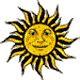 БЕЗОПАСНОСТЬ